山东胜丰检测科技有限公司职业卫生技术服务工作信息公开表SF/JL-4201-21.2.23第   页 共   页项目名称井下作业公司压裂技术中心压裂三中队职业危害定期检测井下作业公司压裂技术中心压裂三中队职业危害定期检测井下作业公司压裂技术中心压裂三中队职业危害定期检测用人单位信息名称地址联系人用人单位信息井下作业公司压裂技术中心压裂三中队新疆维吾尔族自治区昌吉回族自治州阜康市、重庆市丰都县三元镇宋冰冰技术服务项目组人员名单刘天敏、王丹丹、刘新娃、刘瑞峰、吴佳东刘天敏、王丹丹、刘新娃、刘瑞峰、吴佳东刘天敏、王丹丹、刘新娃、刘瑞峰、吴佳东现场调查情况调查时间调查人用人单位陪同人现场调查情况2023.8.23/9.27刘瑞峰、吴佳东宋冰冰现场调查情况图像影像资料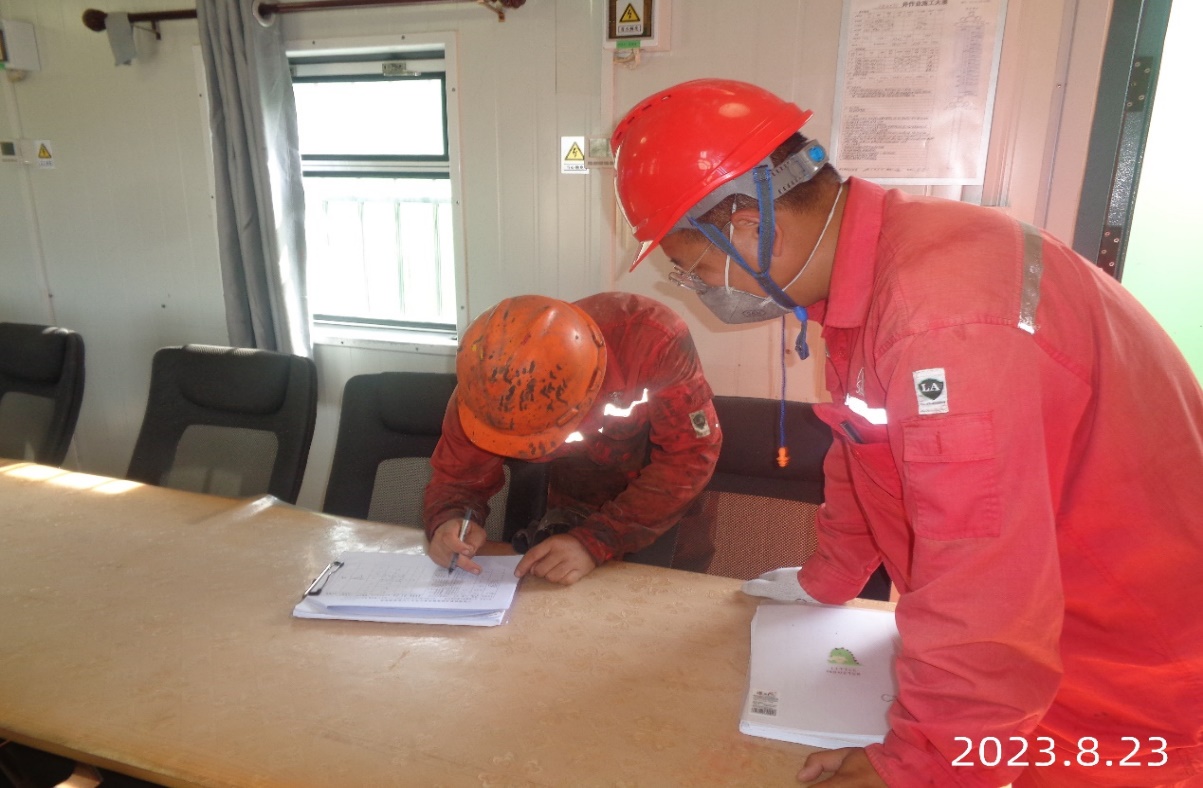 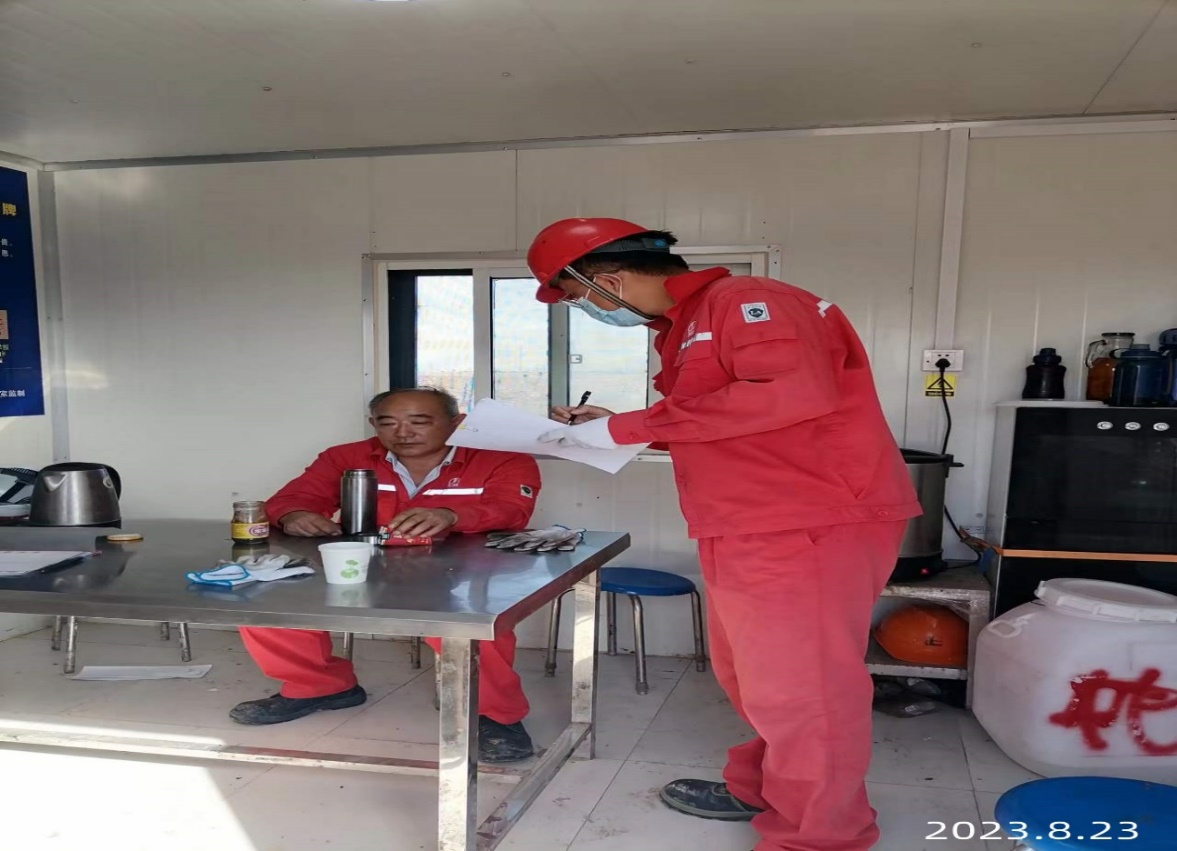 现场采样、现场检测情况采样、检测时间采样、检测人用人单位陪同人现场采样、现场检测情况2023.8.24/9.29刘瑞峰、吴佳东宋冰冰现场采样、现场检测情况图像影像资料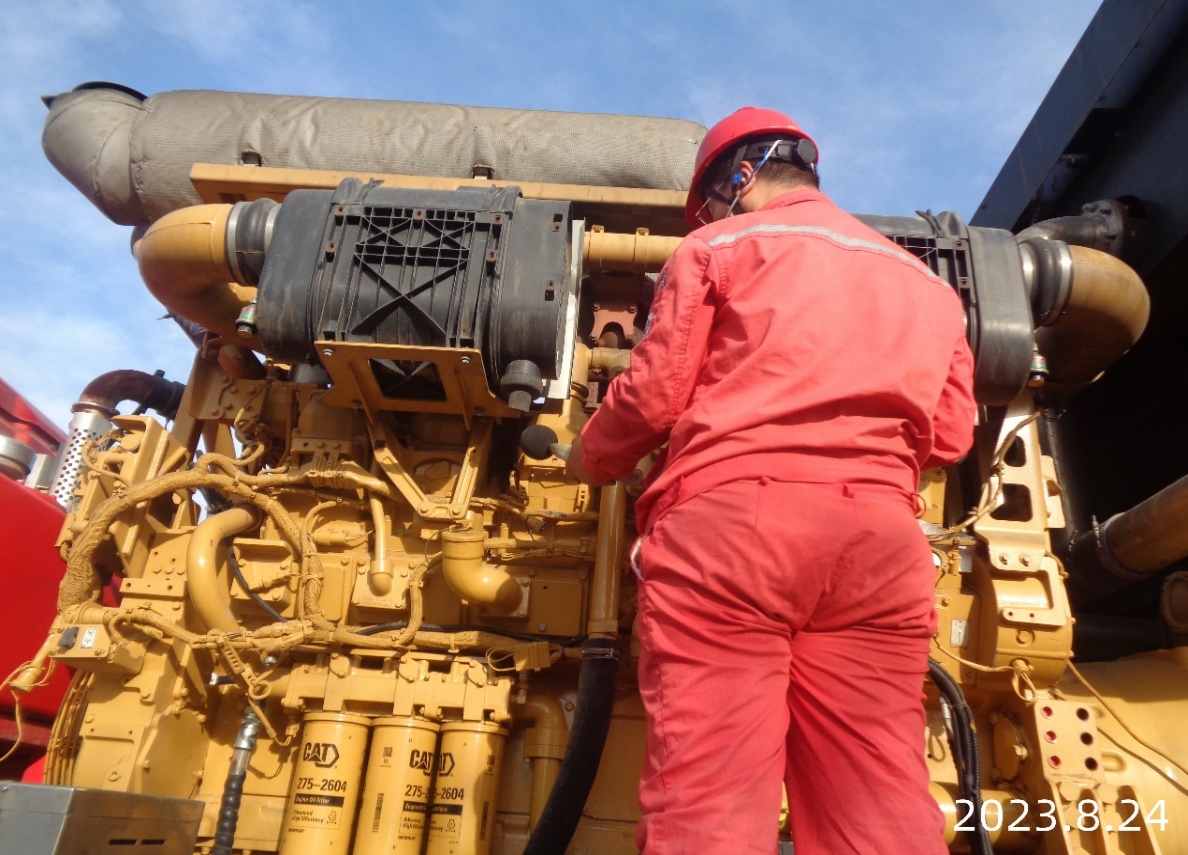 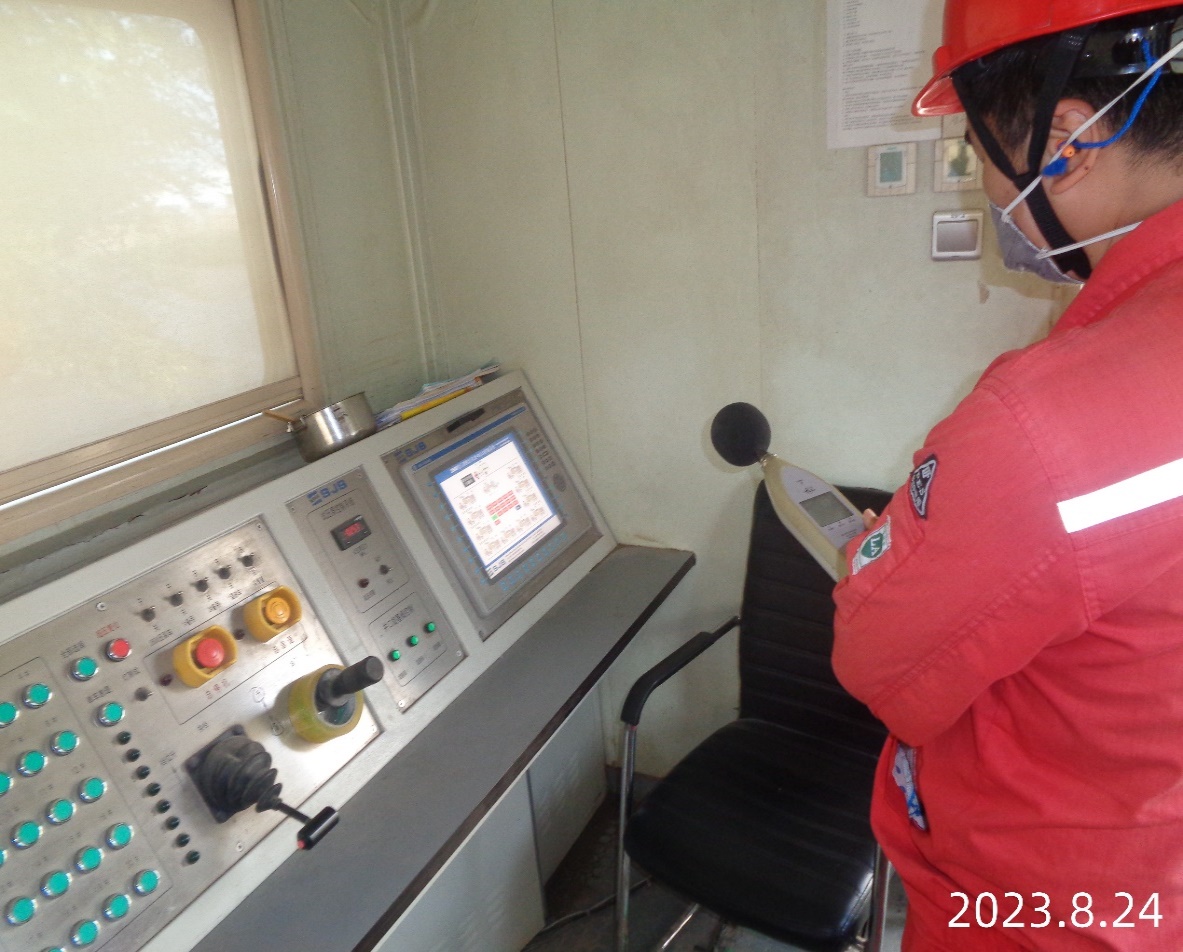 